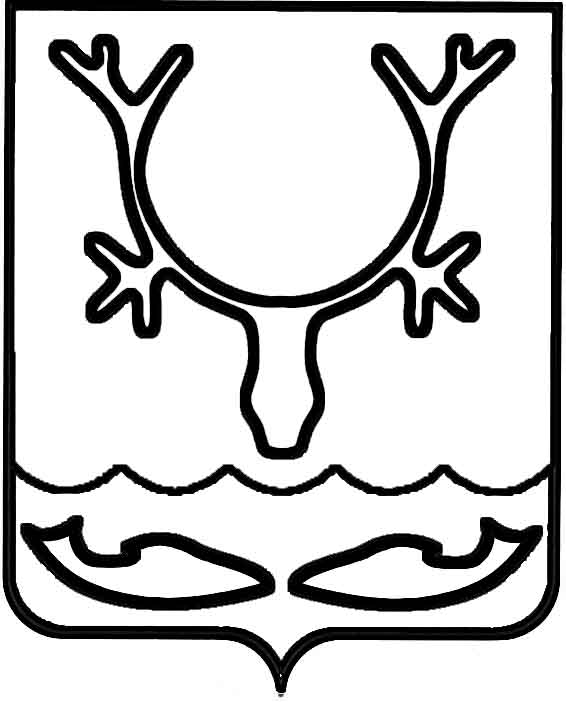 Администрация МО "Городской округ "Город Нарьян-Мар"ПОСТАНОВЛЕНИЕот “____” __________________ № ____________		г. Нарьян-МарО внесении изменений в постановление  Администрации МО "Городской округ                 "Город Нарьян-Мар" от 05.07.2016 № 772              "Об утверждении перечня междворовых территорий МО "Городской округ "Город Нарьян-Мар"Для организации работ по содержанию междворовых территорий Администрация МО "Городской округ "Город Нарьян-Мар" П О С Т А Н О В Л Я Е Т:1.	Внести в приложение 1 к постановлению Администрации МО "Городской округ "Город Нарьян-Мар" от 05.07.2016 № 772 "Об утверждении перечня междворовых территорий МО "Городской округ "Город Нарьян-Мар" следующие изменения:1.1.	Дополнить пунктом 72 следующего содержания:"".1.2.	Пункты "12", "24", "26" и "итого" изложить в следующей редакции:"".2.	Утвердить схемы междворовых территорий в части пунктов № 12, № 24,                 № 26, № 72 (Приложения).3.	Настоящее постановление вступает в силу со дня его подписания                               и подлежит опубликованию в официальном бюллетене городского округа "Город Нарьян-Мар" "Наш город".2104.201747972.Район домов 29, 31, 33, 37, 39, 41 по ул. Рабочая, дома 5             по ул. Титова72236512.В районе домов 32 и 34 по ул. Первомайская до дома 4                по ул. Победы (здание почты), район дома 5 по ул. Ленина12268524Пр. им. капитана Матросова, д. 2, 6, 8, ул. Ленина, д. 29,             д. 39А24895526Ул. Рыбников, д. 1А, 3А, 3Б, 6А, 6Б, 8А, 8Б, 9А265310итого137233Глава МО "Городской округ "Город Нарьян-Мар" О.О.Белак